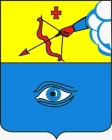 ПОСТАНОВЛЕНИЕ_07.12.2020_                                                                                          № _14/15_ г. ГлазовОб определении площадок для запуска пиротехнических изделий на территории муниципального образования «Город Глазов» в период новогодних и рождественских праздников 2021 годаНа основании Федерального закона от 06.10.2003 № 131-ФЗ «Об общих принципах организации местного самоуправления в Российской Федерации», Федерального закона от 21.12.1994 № 69-ФЗ «О пожарной безопасности», Федерального закона от 22.07.2008 № 123-ФЗ «Технический регламент о требованиях пожарной безопасности», постановления Правительства Российской Федерации от 22.12.2009 № 1052 «Об утверждении требований пожарной безопасности при распространении и использовании пиротехнических изделий», руководствуясь Уставом муниципального образования «Город Глазов»П О С Т А Н О В Л Я Ю:1. Определить площадки для запуска пиротехнических изделий гражданами в период новогодних и рождественских праздников (с 30 декабря 2020 года по 10 января 2021 года включительно):- пустырь на пересечении улиц Толстого – К.Маркса;- центральная площадь парка культуры и отдыха им. М.Горького;- пустырь на четной стороне улице Удмуртская в районе остановки общественного транспорта «Поселок ПТФ». 2. Рекомендовать гражданам:- использовать пиротехнику в строгом соответствии с инструкцией завода-изготовителя;- в период новогодних и рождественских праздников (с 30 декабря 2020 года по 10 января 2021 года включительно) использовать пиротехнику в специально отведенных местах в соответствии с п. 1 настоящего постановления.3. Настоящее постановление подлежит официальному опубликованию.4. Контроль за исполнением настоящего постановления возложить на заместителя Главы Администрации города Глазова по вопросам строительства, архитектуры и жилищно-коммунального хозяйства С.К. Блинова.Администрация муниципального образования «Город Глазов» (Администрация города Глазова) «Глазкар» муниципал кылдытэтлэн Администрациез(Глазкарлэн Администрациез)Глава города ГлазоваС.Н. Коновалов